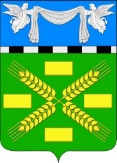 АДМИНИСТРАЦИЯ КОНОКОВСКОГО СЕЛЬСКОГО ПОСЕЛЕНИЯУСПЕНСКОГО РАЙОНАПОСТАНОВЛЕНИЕ21 декабря 2022 года									   № 201село КоноковоОб источниках наружного противопожарного водоснабжения для целей пожаротушения, расположенных в Коноковском сельском поселении Успенского района В соответствии с Федеральным законом от 21.12.1994 №69-ФЗ «О пожарной безопасности», в целях создания условий для забора в любое время года воды из источников наружного водоснабжения на территории Коноковского сельского поселения Успенского района В соответствии с Федеральным законом Российской Федерации от 06.10.2003г. №131-ФЗ "Об общих принципах организации местного самоуправления в Российской Федерации», Уставом Коноковского сельского поселения Успенского района, п о с т а н о в л я ю:1. Утвердить Правила учёта и проверки наружного противопожарного водоснабжения на территории Коноковского сельского поселения Успенского района, согласно приложению № 1.2. Утвердить перечень пожарных гидрантов и иных наружных источников противопожарного водоснабжения, находящихся на территории населённых пунктов Коноковского сельского поселения Успенского района, согласно приложению № 2.3. Утвердить форму акта проверки источников наружного противопожарного водоснабжения согласно приложению № 3.4. Проводить два раза в год проверку источников наружного противопожарного водоснабжения на территории Коноковского сельского поселения Успенского района, находящихся на водопроводных сетях поселения, результаты проверки оформлять актом.5. Администрации Коноковского сельского поселения Успенского района, а также организациям всех форм собственности, имеющим источники наружного противопожарного водоснабжения необходимо:5.1. Ежегодно принимать исчерпывающие меры по устранению неисправностей источников наружного противопожарного водоснабжения;5.2. Составить списки источников наружного противопожарного водоснабжения, внести их в реестр, а также вести строгий учёт их количества и технического состояния.5.3.  Обеспечить подъезд и площадку для забора воды из естественных водоёмов твердым покрытием на установку расчётного количества пожарных автомобилей. В зимнее время обращать внимание на наличие и размер проруби, осуществлять расчистку площадки от снега для установки пожарных автомобилей 6. Руководителям предприятий, организаций, находящихся на территории Коноковского сельского поселения Успенского района определить порядок беспрепятственного доступа подразделений пожарной охраны на территорию предприятий, организаций для заправки водой, необходимой для тушения пожаров, а также для осуществления проверки их технического состояния.7. Обнародовать настоящее постановление в соответствии с Уставом Коноковского сельского поселения Успенского района Успенского района.8. Контроль за выполнением Постановления оставляю за собой.9. Постановление вступает в силу со дня, следующего за его официальным обнародованием.Глава Коноковского сельскогопоселения Успенского района                                                         Н.Д. ЕлисеевПриложение № 1к постановлению администрации Коноковского сельского поселения Успенского района от 21 декабря 2022 года № 201ПРАВИЛАучёта и проверки наружного противопожарного водоснабжения                                      1. Общие положения1.1. Настоящие Правила действуют на всей территории Коноковского сельского поселения Успенского района и обязательны для исполнения организацией водопроводного хозяйства, обслуживающей населённые пункты Коноковского сельского поселения Успенского района, а также всеми абонентами, имеющими источники противопожарного водоснабжения независимо от их ведомственной принадлежности и организационно – правовой формы.1.2. Наружное противопожарное водоснабжение поселения включает в себя: водопровод, пожарные водоёмы, а также другие естественные и искусственные водоисточники, вода из которых используется для пожаротушения, независимо от их ведомственной принадлежности и организационно – правовой формы.1.3. Ответственность за техническое состояние источников наружного противопожарного водоснабжения и установку указателей несёт администрация Коноковского сельского поселения Успенского района, а также организация водопроводного хозяйства поселения или абонент, в ведении которого они находятся.1.4. Подразделения пожарной охраны имеют право на беспрепятственный въезд на территорию предприятий и организаций для заправки водой, необходимой для тушения пожаров, а также для осуществления проверки технического состояния источников противопожарного водоснабжения.2. Техническое состояние, эксплуатация и требования к источникам противопожарного водоснабжения2.1. Постоянная готовность источников противопожарного водоснабжения для успешного использования их при тушении пожаров обеспечивается проведением основных подготовительных мероприятий:- качественной приёмкой всех систем водоснабжения по окончании их строительства, реконструкции и ремонта;- точным учётом всех источников противопожарного водоснабжения;- систематическим контролем за состоянием водоисточников;- периодическим испытанием водопроводных сетей на водоотдачу (1 раз в год);- своевременной подготовкой источников противопожарного водоснабжения к условиям эксплуатации в весенне-летний и осенне-зимний периоды.2.2. Источники наружного противопожарного водоснабжения должны находиться в исправном состоянии и оборудоваться указателями в соответствии с нормами пожарной безопасности. Ко всем источникам противопожарного водоснабжения должен быть обеспечен подъезд шириной не менее .2.3. Свободный напор в сети противопожарного водопровода низкого давления (на поверхности земли) при пожаротушении должен быть не менее .2.4. Пожарные водоёмы должны быть наполнены водой. К водоёмам  должен быть обеспечен подъезд с твердым покрытием и разворотной площадкой размером 12 х 12 м. При наличии «сухого» и «мокрого» колодцев крышки их люков должны быть обозначены указателями. В «сухом» колодце должна быть установлена задвижка, штурвал который должен быть введён под крышку люка.2.5. Электроснабжение предприятия должно обеспечивать бесперебойное питание электродвигателей пожарных насосов.2.6. Задвижки с электроприводом, установленные на обводных линиях водомерных устройств, проверяются на работоспособность не реже двух раз в год, а пожарные насосы – ежемесячно.2.7. Источники наружного противопожарного водоснабжения допускается использовать только при тушении пожаров, проведении занятий, учений и проверке их работоспособности.3. Учет и порядок проверки противопожарного водоснабжения.3.1. Руководители организаций водопроводного хозяйства, а также абоненты обязаны вести строгий учет и проводить плановые совместные с подразделениями Государственной противопожарной службы проверки имеющихся в их ведении источников противопожарного водоснабжения.3.2. С целью учета всех водоисточников, которые могут быть использованы для тушения пожара, администрация Коноковского сельского поселения Успенского района, организация водопроводного хозяйства и абоненты совместно с Государственной противопожарной службой не реже одного раза в пять лет проводят инвентаризацию противопожарного водоснабжения.3.3. Проверка противопожарного водоснабжения производится 2 раза в год.3.4. При проверке пожарного водоема проверяется:- наличие на видном месте указателя установленного образца;- возможность беспрепятственного подъезда к пожарному водоему;- степень заполнения водой и возможность его пополнения;- наличие площадки перед водоемом для забора воды;- герметичность задвижек (при их наличии);- наличие проруби при отрицательной температуре воздуха (для открытых водоемов).4. Инвентаризация противопожарного водоснабжения4.1. Инвентаризация противопожарного водоснабжения проводится не реже одного раза в пять лет.4.2. Инвентаризация проводится с целью учета всех водоисточников, которые могут быть использованы для тушения пожаров и выявления их состояния и характеристик.4.3. Для проведения инвентаризации водоснабжения распоряжением главы Коноковского сельского поселения Успенского района создается межведомственная комиссия, в состав которой входят: представители органов местного самоуправления Коноковского сельского поселения Успенского района, органа государственного пожарного надзора, организации водопроводного хозяйства, абоненты.4.4. Комиссия путем детальной проверки каждого водоисточника уточняет:- вид, численность и состояние источников противопожарного водоснабжения, наличие подъездов к ним;- причины сокращения количества водоисточников;- диаметры водопроводных магистралей, участков, характеристики сетей, количество водопроводных вводов; - наличие насосов - повысителей, их состояние;- выполнение планов замены пожарных гидрантов (пожарных кранов),- строительства новых водоемов, пирсов, колодцев.  4.5. По результатам инвентаризации составляется акт инвентаризации и ведомость учета состояния водоисточников.          5. Ремонт и реконструкция противопожарного водоснабжения.5.1. Администрация Коноковского сельского поселения Успенского района, организация водопроводного хозяйства, а также абоненты, в ведении которых находится неисправный источник противопожарного водоснабжения, обязаны в течение 10 дней после получения сообщения о неисправности произвести ремонт водоисточника. В случае проведения капитального ремонта или замены водоисточника сроки согласовываются с государственной противопожарной службой.5.2. Реконструкция водопровода производится на основании проекта, разработанного проектной организацией и согласованного с территориальными органами государственного пожарного надзора.5.3. Технические характеристики противопожарного водопровода после реконструкции не должны быть ниже предусмотренных ранее.5.4. Заблаговременно, за сутки до отключения участков водопроводной сети для проведения ремонта или реконструкции, руководители организаций водопроводного хозяйства или абоненты, в ведении которых они находятся, обязаны в установленном порядке уведомить органы местного самоуправления Коноковского сельского поселения Успенского района и подразделения пожарной охраны о невозможности их использования, при этом предусматривать дополнительные мероприятия, компенсирующие недостаток воды на отключенных участках.5.5. После реконструкции водопровода производится его приёмка комиссией и испытание  на водоотдачу.6. Особенности эксплуатации противопожарного водоснабжения в зимних условиях.6.1. Ежегодно в октябре – ноябре производится подготовка противопожарного водоснабжения к работе в зимних условиях, для чего необходимо:- произвести откачку воды из колодцев;- проверить уровень воды в водоёмах, исправность теплоизоляции и запорной арматуры;- произвести очистку от снега и льда подъездов к пожарным водоисточникам;- осуществить смазку стояков пожарных гидрантов.6.2. В случае замерзания стояков пожарных гидрантов необходимо принимать меры к их отогреванию и приведению в рабочее состояние.Приложение № 2к постановлению администрации Коноковского сельского поселения Успенского района от 22 декабря 2022 года № 201Переченьпожарных гидрантов и иных наружных источников противопожарного водоснабжения, находящихся на территории Коноковского сельского поселения Успенского района.Приложение № 2к постановлению администрации Коноковского сельского поселения Успенского района от 21 декабря 2022 года № 201АКТпроверки источников наружного противопожарного водоснабжения «___» __________20____г.	                       село________Мы, нижеподписавшиеся, представитель администрации Коноковского сельского поселения Успенского района_____________________________________________, с одной стороны и	представитель обслуживающей организации________, с другой стороны, составили настоящий акт в том, что в период с _______ 202___ года по ___________202_____ года произведен осмотр технического состояния пожарных гидрантов (водоемов), расположенных на водопроводных сетях Коноковского сельского поселения Успенского района.Проверкой осмотрены пожарные гидранты (водоемы):Неисправные пожарные гидранты (водоемы):Исправные пожарные гидранты (водоемы):Акт составлен в 2-ух экземплярах – по одному экземпляру каждой стороне.Представитель администрации Залуженского сельского поселения__________________________________________________                                                                   М.П.Представитель обслуживающей организации_____________________________                                                                   М.П.№п/пАдрес, месторасположение водоисточника на местности (ориентир для быстрого обнаружения)Характеристика (диаметр, вид водопровода, емкость водоема)Примечание1234Пос. Кирпичного заводаПересечение ул. Молодежной и ул. Прикубанской Тип, диаметр сети: К-150
Собственник: МУП "Успенский водоканал"
Сев. широта: 44.8748966
Вост. долгота: 41.3196921
Инв. номер: 141
ПЧ, в чьём районе: RU-KDA-1-131Кольцевой водопроводПос. Кирпичного завода МБДОУ ДС № 21 Объём: 6 м3
Собственник: МБДОУ ДС №21
сев. широта: 44.87476
вост. долгота: 41.3188061
ПЧ, в чьём районе: RU-KDA-1-131
Город: Коноково
Улица: Прикубанская улица
Номер дома: 45Пожарный водоемПересечение ул. Крымской и ул. Ленина (угол)Тип, диаметр сети: К-150
Собственник: МУП "Успенский водоканал"
Сев. широта: 44.8683978
Вост. долгота: 41.3186374
Инв. номер: 134
ПЧ, в чьём районе: RU-KDA-1-131Кольцевой водопроводПересечение ул. Селянина и ул. Ленина (угол)Тип, диаметр сети: К-150
Собственник: МУП "Успенский водоканал"
Сев. широта: 44.8675698
Вост. долгота: 41.3201547
Инв. номер: 127
ПЧ, в чьём районе: RU-KDA-1-131Кольцевой водопроводПересечение ул. Мира и ул. Ленина (угол)Тип, диаметр сети: К-150
Собственник: МУП "Успенский водоканал"
Сев. широта: 44.8667427
Вост. долгота: 41.3216798
Инв. номер: 135
ПЧ, в чьём районе: RU-KDA-1-131Кольцевой водопроводПересечение ул. Чапаева и ул. Ленина (угол)Тип, диаметр сети: К-150
Собственник: МУП "Успенский водоканал"
Сев. широта: 44.8659156
Вост. долгота: 41.3231998
Инв. номер: 138
ПЧ, в чьём районе: RU-KDA-1-131Кольцевой водопроводПересечение ул. Коминтерна и ул. Ленина (угол)Тип, диаметр сети: К-150
Собственник: МУП "Успенский водоканал"
Сев. широта: 44.8650099
Вост. долгота: 41.3245025
Инв. номер: 132
ПЧ, в чьём районе: RU-KDA-1-131Кольцевой водопроводУл. Ленина между домами 33-40Тип, диаметр сети: К-150
Собственник: МУП "Успенский водоканал"
Сев. широта: 44.8650099
Вост. долгота: 41.3245025
Инв. номер: 132
ПЧ, в чьём районе: RU-KDA-1-131Кольцевой водопроводПересечение ул. Ленина и ул. Калинина Тип, диаметр сети: К-150
Собственник: МУП "Успенский водоканал"
Сев. широта: 44.8642592
Вост. долгота: 41.3258181
Инв. номер: 126
ПЧ, в чьём районе: RU-KDA-1-131Кольцевой водопроводМАОУ СОШ № 4 Объём: 25 м3
Собственник: МОУ СОШ №4
сев. широта: 44.8651624
вост. долгота: 41.3265485
ПЧ, в чьём районе: RU-KDA-1-131
Город: Коноково
Улица: улица Калинина
Номер дома: 22Пожарный водоемТерритория МАОУ СОШ № 4 Тип, диаметр сети: К-150
Собственник: МУП "Успенский водоканал"
Сев. широта: 44.8651379
Вост. долгота: 41.3269357
Инв. номер: 140
ПЧ, в чьём районе: RU-KDA-1-131Кольцевой водопроводТерритория МАОУ СОШ № 4, ближе к ул. КалининаТип, диаметр сети: К-150
Собственник: МУП "Успенский водоканал"
Сев. широта: 44.8649158
Вост. долгота: 41.3275343
Инв. номер: 139
ПЧ, в чьём районе: RU-KDA-1-131Кольцевой водопроводПересечение ул. Пионерская и ул. ЛенинаТип, диаметр сети: К-150
Собственник: МУП "Успенский водоканал"
Сев. широта: 44.863094
Вост. долгота: 41.3282951
Инв. номер: 136
ПЧ, в чьём районе: RU-KDA-1-131Кольцевой водопроводПересечение ул. Заводовского и ул. ЛенинаТип, диаметр сети: К-150
Собственник: МУП "Успенский водоканал"
Сев. широта: 44.8621744
Вост. долгота: 41.3299211
Инв. номер: 127
ПЧ, в чьём районе: RU-KDA-1-131Кольцевой водопроводПересечение ул. Комсомольская и ул. ЛенинаТип, диаметр сети: К-150
Собственник: МУП "Успенский водоканал"
Сев. широта: 44.8621744
Вост. долгота: 41.3299211
Инв. номер: 127
ПЧ, в чьём районе: RU-KDA-1-131Кольцевой водопроводПересечение ул. К. Маркса и ул. ЛенинаТип, диаметр сети: К-150
Собственник: МУП "Успенский водоканал"
Сев. широта: 44.8606305
Вост. долгота: 41.3327488
Инв. номер: 129
ПЧ, в чьём районе: RU-KDA-1-131Кольцевой водопроводПересечение ул. К. Цеткин и ул. ЛенинаТип, диаметр сети: К-150
Собственник: МУП "Успенский водоканал"
Сев. широта: 44.8606305
Вост. долгота: 41.3327488
Инв. номер: 129
ПЧ, в чьём районе: RU-KDA-1-131Кольцевой водопроводПересечение ул. Свердлова и ул. ЛенинаТип, диаметр сети: К-150
Собственник: МУП "Успенский водоканал"
Сев. широта: 44.8589054
Вост. долгота: 41.3359535
Инв. номер: 137
ПЧ, в чьём районе: RU-KDA-1-131Кольцевой водопроводПересечение ул. Р. Люксембург и ул. КрымскойТип, диаметр сети: К-150
Собственник: МУП "Успенский водоканал"
Сев. широта: 44.8658814
Вост. долгота: 41.3138678
Инв. номер: 223
ПЧ, в чьём районе: RU-KDA-1-131Кольцевой водопроводПересечение ул. Р. Люксембург и ул. КрупскойТип, диаметр сети: К-150
Собственник: МУП "Успенский водоканал"
Сев. широта: 44.8650559
Вост. долгота: 41.3153048
Инв. номер: 224
ПЧ, в чьём районе: RU-KDA-1-131Кольцевой водопроводПересечение ул. Р.Люксембург и ул. БуденногоТип, диаметр сети: К-150
Собственник: МУП "Успенский водоканал"
Сев. широта: 44.8642346
Вост. долгота: 41.316845
Инв. номер: 225
ПЧ, в чьём районе: RU-KDA-1-131Кольцевой водопроводПересечение ул. Р.Люксембург и ул. МираТип, диаметр сети: К-150
Собственник: МУП "Успенский водоканал"
Сев. широта: 44.8634031
Вост. долгота: 41.3183263
Инв. номер: 226
ПЧ, в чьём районе: RU-KDA-1-131Кольцевой водопроводПересечение ул. Р.Люксембург и ул. ЧапаеваТип, диаметр сети: К-150
Собственник: МУП "Успенский водоканал"
Сев. широта: 44.8625677
Вост. долгота: 41.3198408
Инв. номер: 227
ПЧ, в чьём районе: RU-KDA-1-131Кольцевой водопроводПересечение ул. Р.Люксембург и ул. КалининаТип, диаметр сети: К-150
Собственник: МУП "Успенский водоканал"
Сев. широта: 44.8606633
Вост. долгота: 41.3233032
Инв. номер: 228
ПЧ, в чьём районе: RU-KDA-1-131Кольцевой водопроводМБУ СДК «Юбилей»Объём: 25 м3
Собственник: СДК
сев. широта: 44.8607428
вост. долгота: 41.3238045
ПЧ, в чьём районе: RU-KDA-1-131
Город: Коноково
Улица: улица Калинина
Номер дома: 51Пожарный водоем МБУ СДК «Юбилей»Тип, диаметр сети: К-150
Собственник: МУП "Успенский водоканал"
Сев. широта: 44.8606633
Вост. долгота: 41.3233032
Инв. номер: 228
ПЧ, в чьём районе: RU-KDA-1-131Кольцевой водопроводПересечение ул. Р.Люксембург и ул. ПионерскаяТип, диаметр сети: К-150
Собственник: МУП "Успенский водоканал"
Сев. широта: 44.8597546
Вост. долгота: 41.3250104
Инв. номер: 229
ПЧ, в чьём районе: RU-KDA-1-131Кольцевой водопроводПересечение ул. Р.Люксембург и ул. ЗаводовскогоТип, диаметр сети: К-150
Собственник: МУП "Успенский водоканал"
Сев. широта: 44.8590533
Вост. долгота: 41.326355
Инв. номер: 230
ПЧ, в чьём районе: RU-KDA-1-131Кольцевой водопроводПересечение ул. Р.Люксембург и ул. КомсомольскогоТип, диаметр сети: К-150
Собственник: МУП "Успенский водоканал"
Сев. широта: 44.8581453
Вост. долгота: 41.3279743
Инв. номер: 231
ПЧ, в чьём районе: RU-KDA-1-131Кольцевой водопроводПересечение ул. Р.Люксембург и ул. К.МарксаТип, диаметр сети: К-150
Собственник: МУП "Успенский водоканал"
Сев. широта: 44.857344
Вост. долгота: 41.3293437
Инв. номер: 232
ПЧ, в чьём районе: RU-KDA-1-131Кольцевой водопроводПересечение ул. Р.Люксембург и ул. К.ЦеткинТип, диаметр сети: К-150
Собственник: МУП "Успенский водоканал"
Сев. широта: 44.8565322
Вост. долгота: 41.3308632
Инв. номер: 233
ПЧ, в чьём районе: RU-KDA-1-131Кольцевой водопроводПересечение ул. Степной и ул. ЗападнойТип, диаметр сети: К-150
Собственник: МУП "Успенский водоканал"
Сев. широта: 44.8624517
Вост. долгота: 41.3076061
Инв. номер: 112
ПЧ, в чьём районе: RU-KDA-1-131Кольцевой водопроводПересечение ул. Степной и ул. КрымскойТип, диаметр сети: К-150
Собственник: МУП "Успенский водоканал"
Сев. широта: 44.8616577
Вост. долгота: 41.3089972
Инв. номер: 119
ПЧ, в чьём районе: RU-KDA-1-131Кольцевой водопроводПересечение ул. Степной и ул. КрупскойТип, диаметр сети: К-150
Собственник: МУП "Успенский водоканал"
Сев. широта: 44.8607922
Вост. долгота: 41.3105442
Инв. номер: 118
ПЧ, в чьём районе: RU-KDA-1-131Кольцевой водопроводПересечение ул. Степной и ул. БуденногоТип, диаметр сети: К-150
Собственник: МУП "Успенский водоканал"
Сев. широта: 44.8599201
Вост. долгота: 41.3121039
Инв. номер: 107
ПЧ, в чьём районе: RU-KDA-1-131Кольцевой водопроводПересечение ул. Степной и ул. МираТип, диаметр сети: К-150
Собственник: МУП "Успенский водоканал"
Сев. широта: 44.8590859
Вост. долгота: 41.313667
Инв. номер: 121
ПЧ, в чьём районе: RU-KDA-1-131Кольцевой водопроводПересечение ул. Степной и ул. ЧапаеваТип, диаметр сети: К-150
Собственник: МУП "Успенский водоканал"
Сев. широта: 44.8582041
Вост. долгота: 41.3152702
Инв. номер: 125
ПЧ, в чьём районе: RU-KDA-1-131Кольцевой водопроводПересечение Степной и ул. КалининаТип, диаметр сети: К-150
Собственник: МУП "Успенский водоканал"
Сев. широта: 44.8563168
Вост. долгота: 41.3187676
Инв. номер: 116
ПЧ, в чьём районе: RU-KDA-1-131Кольцевой водопроводПересечение ул. Степной и ул. ПионерскаяТип, диаметр сети: К-150
Собственник: МУП "Успенский водоканал"
Сев. широта: 44.8553706
Вост. долгота: 41.3204826
Инв. номер: 122
ПЧ, в чьём районе: RU-KDA-1-131Кольцевой водопроводПересечение ул. Степной и ул. ЗаводовскогоТип, диаметр сети: К-150
Собственник: МУП "Успенский водоканал"
Сев. широта: 44.8546086
Вост. долгота: 41.3218318
Инв. номер: 110
ПЧ, в чьём районе: RU-KDA-1-131Кольцевой водопроводПересечение ул. Степной и ул. КомсомольскогоТип, диаметр сети: К-150
Собственник: МУП "Успенский водоканал"
Сев. широта: 44.8536886
Вост. долгота: 41.3234768
Инв. номер: 117
ПЧ, в чьём районе: RU-KDA-1-131Кольцевой водопроводПересечение ул. Степной и ул. К.МарксаТип, диаметр сети: К-150
Собственник: МУП "Успенский водоканал"
Сев. широта: 44.8529315
Вост. долгота: 41.3248818
Инв. номер: 113
ПЧ, в чьём районе: RU-KDA-1-131Кольцевой водопроводул. Степная между К. Маркса и К.ЦеткинТип, диаметр сети: К-150
Собственник: МУП "Успенский водоканал"
Сев. широта: 44.8524657
Вост. долгота: 41.325699
Инв. номер: 115
ПЧ, в чьём районе: RU-KDA-1-131Кольцевой водопроводПересечение ул. Степной и ул. К.ЦеткинТип, диаметр сети: К-150
Собственник: МУП "Успенский водоканал"
Сев. широта: 44.8520112
Вост. долгота: 41.3265476
Инв. номер: 114
ПЧ, в чьём районе: RU-KDA-1-131Кольцевой водопроводПересечение ул. Степной и ул. СвердловаТип, диаметр сети: К-150
Собственник: МУП "Успенский водоканал"
Сев. широта: 44.8511996
Вост. долгота: 41.3280468
Инв. номер: 124
ПЧ, в чьём районе: RU-KDA-1-131Кольцевой водопроводПересечение ул. Степной и ул. ПролетарскаяТип, диаметр сети: К-150
Собственник: МУП "Успенский водоканал"
Сев. широта: 44.8502699
Вост. долгота: 41.3297419
Инв. номер: 123
ПЧ, в чьём районе: RU-KDA-1-131Кольцевой водопроводПересечение ул. Степной и ул. КурортнаяТип, диаметр сети: К-150
Собственник: МУП "Успенский водоканал"
Сев. широта: 44.849474
Вост. долгота: 41.3312805
Инв. номер: 120
ПЧ, в чьём районе: RU-KDA-1-131Кольцевой водопроводПересечение ул. Степной и ул. ЗаводскаяТип, диаметр сети: К-150
Собственник: МУП "Успенский водоканал"
Сев. широта: 44.849474
Вост. долгота: 41.3312805
Инв. номер: 120
ПЧ, в чьём районе: RU-KDA-1-131Кольцевой водопроводПересечение ул. Степной и ул. Восточная с обоих сторонТип, диаметр сети: К-150
Собственник: МУП "Успенский водоканал"
Сев. широта: 44.847794
Вост. долгота: 41.3341594
Инв. номер: 109
ПЧ, в чьём районе: RU-KDA-1-131Тип, диаметр сети: К-150
Собственник: МУП "Успенский водоканал"
Сев. широта: 44.8479315
Вост. долгота: 41.3342699
Инв. номер: 108
ПЧ, в чьём районе: RU-KDA-1-131Кольцевой водопроводМБОУ СОШ № 15Объём: 4 м3
Собственник: МОУ СОШ №15
сев. широта: 44.8491806
вост. долгота: 41.3295649
ПЧ, в чьём районе: RU-KDA-1-131
Город: Коноково
Улица: Донская улица
Номер дома: 15Пожарный водоемЗаправочная станция ООО АЗС «Союз»Объём: 60 м3
Собственник: АЗС ООО "Союз"
сев. широта: 44.848626
вост. долгота: 41.3364423
ПЧ, в чьём районе: RU-KDA-1-131
Город: КоноковоПожарный водоемООО «Коноковский молочный заводОбъём: 200 м3
Собственник: Молочный завод
сев. широта: 44.8450961
вост. долгота: 41.3356106
ПЧ, в чьём районе: RU-KDA-1-131
Город: Коноково
Улица: Восточная улица
Номер дома: 1Пожарный водоемООО «Коноковский элеватор»Тип, диаметр сети: К-150
Собственник: ОАО "Коноковский элеватор"
Сев. широта: 44.8442238
Вост. долгота: 41.3318716
Инв. номер: 215
ПЧ, в чьём районе: RU-KDA-1-131 Тип, диаметр сети: К-150
Собственник: ОАО "Коноковский элеватор"
Сев. широта: 44.844104
Вост. долгота: 41.3318559
Инв. номер: 216
ПЧ, в чьём районе: RU-KDA-1-131Тип, диаметр сети: К-150
Собственник: ОАО "Коноковский элеватор"
Сев. широта: 44.8436769
Вост. долгота: 41.3314224
Инв. номер: 217
ПЧ, в чьём районе: RU-KDA-1-131Тип, диаметр сети: К-150
Собственник: ОАО "Коноковский элеватор"
Сев. широта: 44.8434095
Вост. долгота: 41.3318679
Инв. номер: 218
ПЧ, в чьём районе: RU-KDA-1-131Тип, диаметр сети: К-150
Собственник: ОАО "Коноковский элеватор"
Сев. широта: 44.8425926
Вост. долгота: 41.3314307
Инв. номер: 221
ПЧ, в чьём районе: RU-KDA-1-131Кольцевой водопроводООО «Коноковский элеватор»Объём: 600 м3
Собственник: ОАО "Коноковский элеватор"
сев. широта: 44.8439534
вост. долгота: 41.3317926
ПЧ, в чьём районе: RU-KDA-1-131
Город: Коноково
Улица: Привокзальная
Номер дома: 2Объём: 125 м3
Собственник: ОАО "Коноковский элеватор"
сев. широта: 44.844067
вост. долгота: 41.3319249
ПЧ, в чьём районе: RU-KDA-1-131
Город: Коноково
Улица: Привокзальная
Номер дома: 2Пожарный водоемНефтеналивная эстакада КоноковоОбъём: 1000 м3
сев. широта: 44.8467692
вост. долгота: 41.3213645
Город: КоноковоПожарный водоемАЗС «ТНК» Тип, диаметр сети: К-150
Собственник: ВКХ
Сев. широта: 44.8589497
Вост. долгота: 41.3456607
Инв. номер: 213
ПЧ, в чьём районе: RU-KDA-1-131Тип, диаметр сети: К-150
Собственник: ВКХ
Сев. широта: 44.8588043
Вост. долгота: 41.3458733
Инв. номер: 212
ПЧ, в чьём районе: RU-KDA-1-131Кольцевой водопроводООО «СКЗМК»Тип, диаметр сети: К-150
Собственник: ВКХ
Сев. широта: 44.8585604
Вост. долгота: 41.3497295
Инв. номер: 212
ПЧ, в чьём районе: RU-KDA-1-131Тип, диаметр сети: К-150
Собственник: ВКХ
Сев. широта: 44.8576154
Вост. долгота: 41.3483197
Инв. номер: 212
ПЧ, в чьём районе: RU-KDA-1-131Кольцевой водопроводООО АЗС «Ждоков»Объём: 60 м3
Собственник: АЗС "Ждоков"
сев. широта: 44.8561041
вост. долгота: 41.3494528
ПЧ, в чьём районе: RU-KDA-1-131
Город: Успенское
Улица: промзонаПожарный водоемООО «ДСУ» Тип, диаметр сети: К-150
Собственник: ДСУ
Сев. широта: 44.8555581
Вост. долгота: 41.3504204
Инв. номер: 214
ПЧ, в чьём районе: RU-KDA-1-131Кольцевой водопроводООО «Агрофирма «Агросахар»Тип, диаметр сети: К-150
Собственник: ООО "Агрофирма Агросахар"
Сев. широта: 44.8552725
Вост. долгота: 41.3529461
ПЧ, в чьём районе: RU-KDA-1-131Тип, диаметр сети: К-150
Собственник: ООО "Агрофирма Агросахар"
Сев. широта: 44.8551671
Вост. долгота: 41.3530817
ПЧ, в чьём районе: RU-KDA-1-131Кольцевой водопроводул. Кубанская за домом № 41 (ближе к пруду)Тип, диаметр сети: К-150
Собственник: МУП "Успенский водоканал"
Сев. широта: 44.8552698
Вост. долгота: 41.3490655
Инв. номер: 97
ПЧ, в чьём районе: RU-KDA-1-131Кольцевой водопроводул. Кубанская (около дома № 39)Тип, диаметр сети: К-150
Собственник: МУП "Успенский водоканал"
Сев. широта: 44.8548258
Вост. долгота: 41.3497927
Инв. номер: 96
ПЧ, в чьём районе: RU-KDA-1-131Кольцевой водопроводПересечение Пр-т Жукова и ул. Кубанской Тип, диаметр сети: К-150
Собственник: МУП "Успенский водоканал"
Сев. широта: 44.8533992
Вост. долгота: 41.351936
Инв. номер: 95
ПЧ, в чьём районе: RU-KDA-1-131Кольцевой водопроводул. Кубанская (напротив дома № 5 )Тип, диаметр сети: К-150
Собственник: МУП "Успенский водоканал"
Сев. широта: 44.8521976
Вост. долгота: 41.3538263
Инв. номер: 94
ПЧ, в чьём районе: RU-KDA-1-131Кольцевой водопроводул. Батайская (за домом № 53)Тип, диаметр сети: К-150
Собственник: МУП "Успенский водоканал"
Сев. широта: 44.854671
Вост. долгота: 41.348358
Инв. номер: 93
ПЧ, в чьём районе: RU-KDA-1-131Кольцевой водопроводПересечение Ул. Батайская и пр-т. Жукова Тип, диаметр сети: К-150
Собственник: МУП "Успенский водоканал"
Сев. широта: 44.8528269
Вост. долгота: 41.3511802
Инв. номер: 92
ПЧ, в чьём районе: RU-KDA-1-131Кольцевой водопроводУл. Батайская, около д. № 2 Тип, диаметр сети: К-150
Собственник: МУП "Успенский водоканал"
Сев. широта: 44.8509866
Вост. долгота: 41.354156
Инв. номер: 91
ПЧ, в чьём районе: RU-KDA-1-131Кольцевой водопроводул. Российская (около д. № 54)Тип, диаметр сети: К-150
Собственник: МУП "Успенский водоканал"
Сев. широта: 44.854053
Вост. долгота: 41.3479007
Инв. номер: 100
ПЧ, в чьём районе: RU-KDA-1-131Кольцевой водопроводул. Российская (около д. № 2)Тип, диаметр сети: К-150
Собственник: МУП "Успенский водоканал"
Сев. широта: 44.8502674
Вост. долгота: 41.353658
Инв. номер: 91
ПЧ, в чьём районе: RU-KDA-1-131Кольцевой водопроводПр-т Жукова между ул. Стрюкова и ул. РоссийскойТип, диаметр сети: К-150
Собственник: МУП "Успенский водоканал"
Сев. широта: 44.8519127
Вост. долгота: 41.3500435
Инв. номер: 98
ПЧ, в чьём районе: RU-KDA-1-131Кольцевой водопроводУл. Стрюкова (за домом № 30)Тип, диаметр сети: К-150
Собственник: МУП "Успенский водоканал"
Сев. широта: 44.8531937
Вост. долгота: 41.3476591
Инв. номер: 104
ПЧ, в чьём районе: RU-KDA-1-131Кольцевой водопроводУл. Стрюкова (между домом № 28 и № 30)Тип, диаметр сети: К-150
Собственник: МУП "Успенский водоканал"
Сев. широта: 44.8523879
Вост. долгота: 41.3488024
Инв. номер: 103
ПЧ, в чьём районе: RU-KDA-1-131Кольцевой водопроводПересечение Пр-т Жукова и ул. Стрюкова. Тип, диаметр сети: К-150
Собственник: МУП "Успенский водоканал"
Сев. широта: 44.8517695
Вост. долгота: 41.3497144
Инв. номер: 102
ПЧ, в чьём районе: RU-KDA-1-131Кольцевой водопроводУл. Стрюкова (около дома № 2)Тип, диаметр сети: К-150
Собственник: МУП "Успенский водоканал"
Сев. широта: 44.8496766
Вост. долгота: 41.3529001
Инв. номер: 101
ПЧ, в чьём районе: RU-KDA-1-131Кольцевой водопроводПересечение ул. Шапошникова и пр-т ЖуковаТип, диаметр сети: К-150
Собственник: МУП "Успенский водоканал"
Сев. широта: 44.8510781
Вост. долгота: 41.3492078
Инв. номер: 106
ПЧ, в чьём районе: RU-KDA-1-131Кольцевой водопроводУл. Шапошникова между домами № 6 и № 8Тип, диаметр сети: К-150
Собственник: МУП "Успенский водоканал"
Сев. широта: 44.849644
Вост. долгота: 41.3513765
Инв. номер: 105
ПЧ, в чьём районе: RU-KDA-1-131Кольцевой водопровод  № п/п                    НаименованиеКоличествоПримечание1.Осмотрено пожарных гидрантов (водоемов)2.Обнаружено неисправных пожарных гидрантов(водоемов)3.Исправлено гидрантов (водоемов)4.Обнаружено замороженных гидрантов (водоемов)№№ ПГ (ПВ)АдресПричинаВедомственнаяПримечап/пнеисправностипринадлежностьние1.2.3.№№ ПГ (ПВ)АдресВедомственнаяПримечап/ппринадлежностьние